от 25 марта 2020 года										№ 281О проведении мероприятий по благоустройству и санитарной очистке территории городского округа город Шахунья Нижегородской области в 2020 году Руководствуясь Федеральным законом  Российской Федерации от 06.10.2003 
№ 131-ФЗ «Об общих принципах организации местного самоуправления в Российской Федерации», Законом Нижегородской области от 10.09.2010 № 144-З «Об обеспечении чистоты и порядка на территории Нижегородской области», решением Совета депутатов городского округа город Шахунья Нижегородской области от 27.10.2017 № 3-9 «Об утверждении Правил благоустройства, обеспечении чистоты и порядка на территории городского округа город Шахунья Нижегородской области», Уставом городского округа город Шахунья Нижегородской области, в целях создания благоприятных условий проживания, обеспечения чистоты и санитарного порядка на территории городского округа город Шахунья Нижегородской области, администрация городского округа город Шахунья Нижегородской области  п о с т а н о в л я е т: 1. Провести в период с 5 апреля по 15 мая 2020 года мероприятия по благоустройству и санитарной очистке на территории городского округа город Шахунья Нижегородской области (далее – Мероприятия).2. Управлению по работе с территориями и благоустройству администрации городского округа город Шахунья Нижегородской области, начальникам Вахтанского и Сявского территориальных отделов администрации городского округа город Шахунья Нижегородской области организовать проведение Мероприятий по благоустройству и санитарной очистке  подведомственных  территорий. С этой целью:2.1. Согласовать с ООО «ЭкоСтандарт» проведение работ по благоустройству и санитарной очистке подведомственных территорий с определением ответственных исполнителей и конкретных объектов. При этом акцентировать внимание на места отдыха, состояние территорий, прилегающих к учреждениям образования и здравоохранения, памятников и мемориальных комплексов, мест захоронений, содержание территорий промышленных и сельскохозяйственных предприятий.2.2. Предоставлять информацию о планируемых и выполненных мероприятиях в период проведения Мероприятий и выполненной работе в Управление промышленности, транспорта, связи, жилищно-коммунального хозяйства, энергетики и архитектурной деятельности администрации городского округа город Шахунья Нижегородской области ежедекадно, по форме согласно приложению к настоящему постановлению.2.3. Для контроля качества проведения работ ООО «ЭкоСтандарт» создать комиссию с представителями подведомственных территорий по проверке выполненных Мероприятий с ежедекадным предоставлением копий актов проверки выполненных  работ в Управление промышленности, транспорта, связи, жилищно-коммунального хозяйства, энергетики и архитектурной деятельности администрации городского округа город Шахунья Нижегородской области.2.4. Совместно с сектором по поддержке малого бизнеса и развития предпринимательства и Управлением образования администрации городского округа город Шахунья Нижегородской области составить график по привлечению к проведению  Мероприятий организаций всех форм собственности, в том числе образовательных организаций.2.5. Определить Мероприятие каждую пятницу, как  – «санитарный день» для организаций всех форм собственности.2.6 Жителям, юридическим лицам, производящим капитальный ремонт производственных, торговых, жилых помещений в МКД, частных домовладениях, на территории городского округа город Шахунья обращаться в  МБУ «Благоустройство» по вывозу строительных отходов по прямым договорам по  телефону 8(831)52 2-21-38.3. Рекомендовать ООО «ЭкоСтандарт» обеспечить бесперебойную работу транспорта по вывозу твердых коммунальных отходов и КГМ.4. Руководителям управляющих организаций (ДУК, ООО «Локомотив», ООО «Управляющая компания Шахунья» ТСЖ, ЖСК-4, ТОС и т.д), обслуживающих МКД городского округа город Шахунья Нижегородской области определить места и график сбора в бункеры накопители на дворовых территориях МКД для сбора КГМ, рекомендовать согласовывать с Управлением по работе с территориями и благоустройству администрации городского округа город Шахунья Нижегородской области и  ООО «ЭкоСтандарт» до 01.04.2020 во избежание складирования ТКО и КГМ на территории обочин автомобильных дорог.При возникновении дополнительных вопросов обращаться по телефону:  8(831)52           2-13-90.5. АУ «Редакция газеты «Знамя труда», МУП РТП «Земляки» освещать проведение Мероприятий.6. Складирование ТКО и КГМ осуществлять в специально отведенных местах согласно реестра,  утвержденного постановлением администрации городского округа город Шахунья Нижегородской области от 22 мая 2019 года № 555 «Об утверждении реестра  размещения мест (площадок) накопления твердых коммунальных отходов, расположенных на территории городского округа город Шахунья Нижегородской области»   https://shahadm.ru/node/2369.Установить запрет на складирование ТКО и крупногабаритного мусора в неустановленных местах.7. Начальнику общего отдела администрации городского округа город Шахунья обеспечить размещение настоящего постановления в газете «Знамя Труда» и официальном сайте администрации городского округа город Шахунья Нижегородской области.8.  Контроль за исполнением настоящего постановления оставляю за собой.Глава местного самоуправлениягородского округа город Шахунья						          Р.В.КошелевПриложениек постановлению администрациигородского округа город Шахуньяот 25.03.2020 г. № 281ИНФОРМАЦИЯо выполненных мероприятиях в период проведения мероприятия по благоустройству и санитарной очистке территории__________________________________Примечание. Указать и приложить к заполняемой таблице поадресный перечень объектов по п. 3, 4, 5, 6, 7, 13, 14.Должность _________________ Подпись __________  Ф.И.О. ____________________Телефон __________________"___" __________ 20___ г.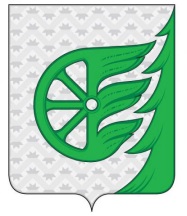 Администрация городского округа город ШахуньяНижегородской областиП О С Т А Н О В Л Е Н И ЕNп/пМероприятияЕд. изм.Планируемыйобъем работпомесячнику втекущемгодуВыполненный объем работВыполненный объем работВыполненный объем работВыполненный объем работВыполненный объем работ%выполнения(гр. 9 / 4x 100)Nп/пМероприятияЕд. изм.Планируемыйобъем работпомесячнику втекущемгодус 5апреляпо 13апреляс 13апреляпо 20апреляс 20апреляпо 30апреляс 30апреляпо 15маяВсего запериодмесячника%выполнения(гр. 9 / 4x 100)1.23456789101.Вывезено мусора, втом числе:         куб. м1.1.вывезено мусора складбищ  имемориалов         куб. м2.Отремонтировано    асфальтобетонного  покрытия  (ямочныйремонт)            кв. м3.Отремонтировано    тротуаров          кв. м4.Отремонтировано    детских площадок   ед.5.Отремонтировано    спортивных площадокед.6.Ликвидировано      несанкционированныхсвалок мусора      ед./куб.7.Спилено аварийных исухих деревьев     ед.8.Отремонтировано    контейнерных       площадок           ед.9.Оборудовано вновьконтейнерных       площадок           ед.10.Установлено        контейнеров        ед.11.Заменено           контейнеров        ед.12.Установлено урн    ед.13.Посажено деревьев  ед.14.Очищено газонов отмусора             кв. м15.Отремонтировано    (восстановлено)    памятников        имемориалов <*>ед.16.Количество человек,принимавших участиев месячнике поблагоустройству    (стр.  17  +   стр.18), в том числе:  чел.17.Количество работников сферыЖКХ                чел.18.Количество         привлеченного      населения, в томчисле  рабочих,служащих,          студентов,         школьников         чел.19.Количество техники,задействованной вмесячнике поблагоустройству    (стр.  20  +   стр.21), в том числе:  ед.20.Количество техники,имеющейся вфактическом наличииу служб ЖКХ        ед.21.Количество         привлеченной       техники            ед.